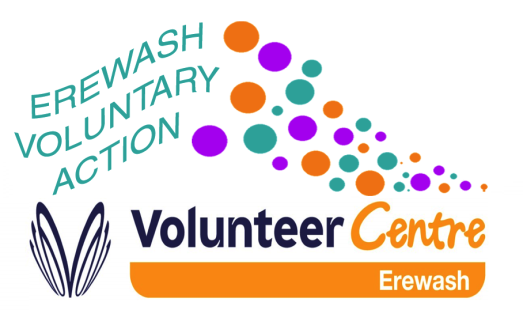 SPECIAL EDITIONCOVID 19 - FUNDING and GRANTS INFORMATIONAPRIL 2020 – EDITION 2Edition 2 of the usual funding bulletin as it contains specific grant aid and funding information in response to the current Coronavirus – Covid 19 pandemic.Yorkshire Building SocietyYorkshire Building Society Charitable Foundation has launched its Coronavirus Response fund to support smaller charities during the Covid 19 outbreak.The £100,000 fund will make donations of £250 to £2,000 to charities that are helping UK communities to cope with the impact of Covid 19.Eligible items include support with running costs, staff and travel costs as well as volunteer expenses.Charities can apply for a donation from the fund and will receive a decision on their application within two weeks of submitting a request.Further information:  www.ybs.co.uk/your-society/charitable-foundation/index.htmlMorrisons Foundation – Covid 19 Homeless Support FundThe Morrisons Foundation has announced a Homeless Support Fund aiming to fund charities caring for the homeless during the Covid 19 outbreak and ensure help gets to those who need it.The Foundation recognises that homeless people are particularly vulnerable to Covid 19 because of underlying health conditions and are less able to access basic sanitation. There is a a total of £500,000 for this fund and awards of up to £10,000 are available.  Smaller requests will allow more charities to be supported from the fund.Registered charities that care for the homeless can apply to cover the broad areas:Outreach and support to rough sleepersDelivery of services in hostels and sheltersInformation and adviceApplications can be made at anytime.Further information:  www.morrisonsfoundation.com/latest-news/covid-19/RAFT Emergency Fund – Covid 19 Response In response to the coronavirus pandemic, The Fore has launched RAFT (Rapid Action by The Fore and Trusts). RAFT consists of a number of emergency activities to support small charities and social enterprises adversely affected by the crisis.RAFT Fund opened for applications on Wednesday 1st April 2020 offering grants of up to £5000. Currently this is only open to existing grantees. They are currently fundraising in order to extend RAFT funding to other organisations and will share details of how to apply soon.Further information:  www.thefore.org/covid-19-response-raft/Western Power DistributionLocal authorities, parish councils, charities and community groups are being encouraged to apply for extra financial support from WPD as the company launches its ‘In This Together - Community Matters Fund’.This £500k fund intends to support communities affected by the coronavirus outbreak within WPD’s operating region, by helping local organisations to deliver vital support and services directly people in vulnerable situations. To qualify for funding you must be able to meet the criteria below: Your organisation’s activity must take place within the WPD network area (East Midlands, West Midlands, South West England and South & West Wales) as defined by WPD’s postcode database. The map below shows this area or you can use the postcode checker.You are a local authority, parish or town council, registered charity or community group. The funding you require must directly benefit people within your community who are affected by Coronavirus, particularly those who are vulnerable at this time such as the elderly or those with underlying health conditions. Examples of support could include welfare services, food and medical supply deliveries, advice schemes, befriending services or support to essential coronavirus care such as hospitals charities. Funding applications for local authorities, parish/town councils and charities are up to a maximum of £10,000. Community groups can apply for up to £1,000.Further information:  www.westernpower.co.uk/news-and-events/latest-news/wpd-pledges-support-for-the-uk-s-coronavirus-response-in-this-together-community-matters-fund-launches-todayBarclays Community Aid Package – Covid 19Barclays has established the Barclays Foundation to provide a community aid package of £100 million to charities working to support vulnerable people impacted by Covid 19 as well as to alleviate the associated social and economic hardships caused by the crisis.There is a corporate contribution of £50 million which will be donated to and deployed to charities which will be dispersed principally in the UK.  There is also a second £50 million commitment to match personal donations made by employees to charities of their own choice local to them.Further information:  www.home.barclays/news/press-releases/2020/04/barclays-launches-p100-million-covid-19-community-aid-package/Prince’s Trust and NatWest Covid 19 Relief FundThe £5million Enterprise Relief Fund will offer grants to 18 to 30-year olds across the UK who are self-employed and/or running their own business. In conjunction with cash grants, the initiative will offer one-to-one support and guidance to anyone who needs it and who may be worried about their future.Grants can be used to maintain core business operations during the crisis, as well as meet any existing financial commitments, such as paying for essential equipment or settling invoices from suppliers. Additionally, grants will also support young people to diversify their business to respond to opportunities created by the crises. In conjunction with grants, the initiative will offer one-to-one support and guidance to any applicants who need it.To be eligible to apply, you must be a business owner aged 18 to 30, who set up their business in the last four years and don't have any other source of income during the crisis.If you set up your business with support from The Prince’s Trust in the last four years, you are still eligible for the fund if you were aged 18-30 at the time you received this support. Further information:  www.princes-trust.org.uk/about-the-trust/coronavirus-response/enterprise-relief-fundOTHER FUNDINGPersimmon Homes – Building Futures FundBuilding Futures is Persimmon Homes £1 million fund to support children’s health, sport, education and arts.  The fund offers major prizes for children from £1,000 to £100,000. Entries can be made using the application form.Applications can be made up until 31 May 2020.Further information: www.persimmonhomes.com/building-futures/Projects that will help usFor any further details please contact:Catriona Paterson – Development WorkerErewash Voluntary ActionGranville CentreGranville AvenueLong EatonDerbyshireNG10 4HDTel: 0115 9466740Email: catriona@erewashcvs.org.uk             www.erewashvoluntaryaction.org.uks c